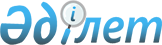 Ақтөбе облысы әкімдігінің 2017 жылғы 12 шілдедегі № 234 "2017-2018 оқу жылына техникалық және кәсіптік, орта білімнен кейінгі білімі бар мамандарды даярлауға арналған мемлекеттік білім беру тапсырысын бекіту туралы" қаулысына өзгеріс енгізу туралы
					
			Мерзімі біткен
			
			
		
					Ақтөбе облысы әкімдігінің 2018 жылғы 18 қаңтардағы № 21 қаулысы. Ақтөбе облысының Әділет департаментінде 2018 жылғы 5 ақпанда № 5889 болып тіркелді. Мерзімі өткендіктен қолданыс тоқтатылды
      Қазақстан Республикасының 2001 жылғы 23 қаңтардағы "Қазақстан Республикасындағы жергілікті мемлекеттік басқару және өзін-өзі басқару туралы" Заңының 27-бабына, Қазақстан Республикасының 2007 жылғы 27 шілдедегі "Білім туралы" Заңының 6-бабының 2-тармағының 8) тармақшасына, Қазақстан Республикасы Білім және ғылым министрінің 2017 жылғы 27 қарашадағы № 597 "Мектепке дейінгі тәрбие мен оқытудың, орта, техникалық және кәсіптік, орта білімнен кейінгі, жоғары және жоғары оқу орнынан кейінгі білім берудің жан басына шаққандағы нормативтік қаржыландыру әдістемесін бекіту туралы" нормативтік құқықтық актілерді мемлекеттік тіркеу Тізілімінде № 16137 тіркелген бұйрығына сәйкес Ақтөбе облысы әкімдігі ҚАУЛЫ ЕТЕДІ:
      1. Ақтөбе облысы әкімдігінің 2017 жылғы 12 шілдедегі № 234 "2017-2018 оқу жылына техникалық және кәсіптік, орта білімнен кейінгі білімі бар мамандарды даярлауға арналған мемлекеттік білім беру тапсырысын бекіту туралы" қаулысына (нормативтік құқықтық актілерді мемлекеттік тіркеу Тізілімінде № 5606 тіркелген, 2017 жылғы 20-21 шілдеде "Ақтөбе" және "Актюбинский вестник" газеттерінде жарияланған) мынадай өзгеріс енгізілсін:
      көрсетілген қаулымен бекітілген 2017 - 2018 оқу жылына техникалық және кәсіптік, орта білімнен кейінгі білімі бар мамандарды даярлауға облыстық бюджет қаржысы есебінен мемлекеттік білім беру тапсырысы осы қаулының қосымшасына сәйкес жаңа редакцияда жазылсын.
      2. "Ақтөбе облысының білім басқармасы" мемлекеттік мекемесі заңнамада белгіленген тәртіппен:
      1) осы қаулыны Ақтөбе облысының Әділет департаментінде мемлекеттік тіркеуді;
      2) осы қаулыны мерзімді баспа басылымдарында және Қазақстан Республикасы нормативтік құқықтық актілерінің эталондық бақылау банкінде ресми жариялауға жіберуді қамтамасыз етсін.
      3) осы қаулыны Ақтөбе облысы әкімдігінің интернет-ресурсында орналастыруды қамтамасыз етсін.
      3. Осы қаулының орындалуын бақылау Ақтөбе облысы әкімінің орынбасары Е.Ж.Нұрғалиевке жүктелсін.
      4. Осы қаулы оның алғашқы ресми жарияланған күнінен бастап қолданысқа енгізіледі. 2017 - 2018 оқу жылына техникалық және кәсіптік, орта білімнен кейінгі білімі бар мамандарды даярлауға облыстық бюджет қаржысы есебінен мемлекеттік білім беру тапсырысы 2017 - 2018 оқу жылындағы "Нәтежелі жұмыспен қамтуды және жаппай кәсіпкерлікті дамыту" бағдарламасының мемлекеттік білім беру тапсырысы
					© 2012. Қазақстан Республикасы Әділет министрлігінің «Қазақстан Республикасының Заңнама және құқықтық ақпарат институты» ШЖҚ РМК
				
      Ақтөбе облысы әкімінің міндетін атқарушы 

М.Абдуллин
Ақтөбе облысы әкімдігінің 2018 жылғы "18" қаңтардағы № 21 қаулысына қосымшаАқтөбе облысы әкімдігінің 2018 жылғы 12 шілдедегі № 234 қаулысына қосымша
№
Коды
Мамандығы
Оқыту тілі
Оқушылар саны
Оқушылар саны
Айына бір маманды оқытуға жұмсалатын шығыстардың орташа құны теңгемен
№
Коды
Мамандығы
Оқыту тілі
9 сынып
11 сынып
Айына бір маманды оқытуға жұмсалатын шығыстардың орташа құны теңгемен
Ақтөбе қаласы
Ақтөбе қаласы
Ақтөбе қаласы
Ақтөбе қаласы
Ақтөбе қаласы
Ақтөбе қаласы
Ақтөбе қаласы
0100000 – Білім беру
0100000 – Білім беру
0100000 – Білім беру
0100000 – Білім беру
0100000 – Білім беру
0100000 – Білім беру
0100000 – Білім беру
1 
0101000 
Мектепке дейінгі тәрбие және оқыту
қазақша
25
25
24824
1 
0101000 
Мектепке дейінгі тәрбие және оқыту
орысша
25
24824
2
0103000
Дене тәрбиесі және спорт
қазақша
25
25
24824
3
0103000
Дене тәрбиесі және спорт
қазақша
25
24824
4
0105000
Бастауыш білім беру
қазақша
50
25
24824
4
0105000
Бастауыш білім беру
орысша
25
24824
5
0105000
Бастауыш білім беру
қазақша
25
24824
6
0108000
Музыкалық білім беру
қазақша
25
25
24824
7
0111000
Негізгі орта білім беру
орысша
25
25
24824
8
0111000
Негізгі орта білім беру
қазақша
25
25
24824
9
0111000
Негізгі орта білім беру
қазақша
25
24824
Барлығы:
450
300
150
0300000 – Медицина, фармацевтика
0300000 – Медицина, фармацевтика
0300000 – Медицина, фармацевтика
0300000 – Медицина, фармацевтика
0300000 – Медицина, фармацевтика
0300000 – Медицина, фармацевтика
0300000 – Медицина, фармацевтика
10
0301000
Емдеу ісі
қазақша
25
24824
11
0301000
Емдеу ісі
қазақша
25
24824
18
0302000
Медбикелік іс
орысша
10
24824
13 
0302000 
Медбикелік іс
қазақша
75
25
24824
13 
0302000 
Медбикелік іс
орысша
25
25
24824
14
0305000
Лабораториялық диагностика
қазақша
25
24824
15
0306000
 Фармация 
қазақша
25
24824
Барлығы:
260
100
160
0400000 – Өнер және мәдениет
0400000 – Өнер және мәдениет
0400000 – Өнер және мәдениет
0400000 – Өнер және мәдениет
0400000 – Өнер және мәдениет
0400000 – Өнер және мәдениет
0400000 – Өнер және мәдениет
16
0401000
Кітапхана ісі
қазақша
25
24824
17
0402000
Дизайн (салалар бойынша)
қазақша
25
24824
18
0403000
Әлеуметтік-мәдени қызметі және халықтық көркемдік шығармашылығы (бейін бойынша)
қазақша
20
24824
19
0404000
Аспаптық орындау және музыкалық өнер эстрадасы (түрлері бойынша)
орысша
7
107466
20 
0404000
Аспаптық орындау және музыкалық өнер эстрадасы (түрлері бойынша)
қазақша
3
107466
20 
0404000
Аспаптық орындау және музыкалық өнер эстрадасы (түрлері бойынша)
орысша
3
107466
21
0404000
Аспаптық орындау және музыкалық өнер эстрадасы (түрлері бойынша)
орысша
2
107466
22
0404000
Аспаптық орындау және музыкалық өнер эстрадасы (түрлері бойынша)
қазақша
20
107466
23
0405000
Хор дирижеры 
орысша
2
107466
23
0405000
Хор дирижеры 
қазақша
5
107466
24
0406000
Музыка теориясы
орысша
3
107466
25
0407000 
Ән салу 
қазақша
3
107466
25
0407000 
Ән салу 
орысша
3
107466
26
0407000
Ән салу
қазақша
4
107466
27
0409000
Актерлік өнер
қазақша
25
25
24824
Барлығы:
175
125
50
0500000 - Қызмет көрсету, экономика және басқару
0500000 - Қызмет көрсету, экономика және басқару
0500000 - Қызмет көрсету, экономика және басқару
0500000 - Қызмет көрсету, экономика және басқару
0500000 - Қызмет көрсету, экономика және басқару
0500000 - Қызмет көрсету, экономика және басқару
0500000 - Қызмет көрсету, экономика және басқару
28
0508000
Тамақтандыруды ұйымдастыру
орысша
25
27690
29
0508000
Тамақтандыруды ұйымдастыру
қазақша
25
27690
30
0514000
Бағалау
қазақша 
25
27690
Барлығы:
75
75
0
0600000 – Метрология, стандарттау және сертификаттау
0600000 – Метрология, стандарттау және сертификаттау
0600000 – Метрология, стандарттау және сертификаттау
0600000 – Метрология, стандарттау және сертификаттау
0600000 – Метрология, стандарттау және сертификаттау
0600000 – Метрология, стандарттау және сертификаттау
0600000 – Метрология, стандарттау және сертификаттау
31
0601000
Метрология, стандарттау және сертификаттау (салалар бойынша)
қазақша
25
28442
Барлығы:
25
25
0700000 - Геология, тау кен өндірісі және пайдалы қазбаларды шығару
0700000 - Геология, тау кен өндірісі және пайдалы қазбаларды шығару
0700000 - Геология, тау кен өндірісі және пайдалы қазбаларды шығару
0700000 - Геология, тау кен өндірісі және пайдалы қазбаларды шығару
0700000 - Геология, тау кен өндірісі және пайдалы қазбаларды шығару
0700000 - Геология, тау кен өндірісі және пайдалы қазбаларды шығару
0700000 - Геология, тау кен өндірісі және пайдалы қазбаларды шығару
32
0713000
Геодезия және картография
қазақша
25
27690
Барлығы:
25
25
0800000 - Мұнай газ және химия өндірісі
0800000 - Мұнай газ және химия өндірісі
0800000 - Мұнай газ және химия өндірісі
0800000 - Мұнай газ және химия өндірісі
0800000 - Мұнай газ және химия өндірісі
0800000 - Мұнай газ және химия өндірісі
33
0809000
Мұнай және газ кен орындарын пайдалану (бейін бойынша)
қазақша
25
27690
34
0819000
Мұнай және газ кен орындарын өңдеу технологиясы
қазақша
25
27690
Барлығы
50
25
25
0900000 - Энергетика
0900000 - Энергетика
0900000 - Энергетика
0900000 - Энергетика
0900000 - Энергетика
0900000 - Энергетика
0900000 - Энергетика
35
0901000
Электростанциялардың электржабдықтары, кіші станциялар және желілері (түрлері бойынша)
қазақша
25
28442
36
0902000
Электрмен қамтамасыз ету (салалары бойынша)
қазақша
50
50
27690
37
0904000
Темір жолдардың электр техникалық жүйелерін электрмен жабдықтау, пайдалану, техникалық қызмет көрсету және жөндеу
қазақша
25
25
27690
38
0906000
Жылу электр станцияларының жылу энергетикалық қондырғылары
қазақша
25
28442
39 
0910000 
Электр және электр механикалық жабдықтар (түрлері бойынша)
қазақша
25
28442
39 
0910000 
Электр және электр механикалық жабдықтар (түрлері бойынша)
орысша
25
28442
40
0910000
Электр және электр механикалық жабдықтар (түрлері бойынша)
қазақша
25
28442
Барлығы:
275
150
125
1000000 - Металлургия және машина жасау
1000000 - Металлургия және машина жасау
1000000 - Металлургия және машина жасау
1000000 - Металлургия және машина жасау
1000000 - Металлургия және машина жасау
1000000 - Металлургия және машина жасау
1000000 - Металлургия және машина жасау
41
1013000
Механикалық өңдеу, өлшеу-бақылау құралдары және өндірістегі автоматика
орысша
25
38690
42
1013000
Механикалық өңдеу, өлшеу- бақылау құралдары және өндірістегі автоматика
қазақша
25
38690
42
1013000
Механикалық өңдеу, өлшеу- бақылау құралдары және өндірістегі автоматика
орысша
25
38690
43
1014000
Машина жасау технологиясы (түрлері бойынша)
орысша
25
27690
Барлығы:
100
100
0
1100000 - Көлік (салалары бойынша)
1100000 - Көлік (салалары бойынша)
1100000 - Көлік (салалары бойынша)
1100000 - Көлік (салалары бойынша)
1100000 - Көлік (салалары бойынша)
1100000 - Көлік (салалары бойынша)
1100000 - Көлік (салалары бойынша)
44
1107000
Көтергіш көлік, құрылыс, жол машиналары мен жабдықтарын темір жол көлігінде техникалық пайдалану
қазақша
25
27690
45
1108000
Темір жол жылжымалы құрамдарын пайдалану, жөндеу және техникалық қызмет көрсету (түрлері бойынша)
қазақша
25
25
38690
46 
1108000 
Темір жол жылжымалы құрамдарын пайдалану, жөндеу және техникалық қызмет көрсету (түрлері бойынша)
қазақша
75
75
38690
46 
1108000 
Темір жол жылжымалы құрамдарын пайдалану, жөндеу және техникалық қызмет көрсету (түрлері бойынша)
орысша
25
38690
47
1109000
Токарлық іс және металл өңдеу (түрлері бойынша)
қазақша
25
38690
48
1112000
Өнеркәсіп машиналары мен жабдықтарын пайдалану
қазақша
25
27690
49
1114000
Дәнекерлеу ісі (түрлері бойынша)
қазақша
25
27690
Барлығы:
300
200
100
1200000 - Өндіру, құрастыру, пайдалану және жөндеу (салалары бойынша)
1200000 - Өндіру, құрастыру, пайдалану және жөндеу (салалары бойынша)
1200000 - Өндіру, құрастыру, пайдалану және жөндеу (салалары бойынша)
1200000 - Өндіру, құрастыру, пайдалану және жөндеу (салалары бойынша)
1200000 - Өндіру, құрастыру, пайдалану және жөндеу (салалары бойынша)
1200000 - Өндіру, құрастыру, пайдалану және жөндеу (салалары бойынша)
1200000 - Өндіру, құрастыру, пайдалану және жөндеу (салалары бойынша)
50
1201000
Автомобиль көлігіне қызмет көрсету, жөндеу және пайдалану
қазақша
25
27690
50
1201000
Автомобиль көлігіне қызмет көрсету, жөндеу және пайдалану
орысша
25
27690
51
1201000
Автомобиль көлігіне техникалық қызмет көрсету, жөндеу және пайдалану
орысша
25
27690
52 
1201000 
Автомобиль көлігіне қызмет көрсету, жөндеу және пайдалану
орысша
50
50
27690
52 
1201000 
Автомобиль көлігіне қызмет көрсету, жөндеу және пайдалану
қазақша
100
75
27690
53 
1203000 
Теміржол көлігінде тасымалдауды ұйымдастыру және қозғалысты басқару
қазақша
50
27690
53 
1203000 
Теміржол көлігінде тасымалдауды ұйымдастыру және қозғалысты басқару
орысша
25
27690
54 
1211000
Тігін өндірісі және киімдерді үлгілеу 
қазақша
25
27690
54 
1211000
Тігін өндірісі және киімдерді үлгілеу 
орысша
25
27690
55
1219000
Нан пісіру, макарон және кондитерлік өндірісі
қазақша
25
27690
56
1225000
Ет және ет өнімдерінің өндірісі (түрлері бойынша)
орысша
25
27690
57
1226000
Тамақтандыру кәсіпорындарының өнім өндіру технологиясы және оны ұйымдастыруы
қазақша
50
25
27690
57
1226000
Тамақтандыру кәсіпорындарының өнім өндіру технологиясы және оны ұйымдастыруы
орысша
25
27690
58
1227000
Баспа өндірісі
қазақша
25
27690
59
1227000
Баспа өндірісі
қазақша
25
27690
Барлығы:
675
475
200
1300000 - Байланыс, телекоммуникация және ақпараттық технологиялар
1300000 - Байланыс, телекоммуникация және ақпараттық технологиялар
1300000 - Байланыс, телекоммуникация және ақпараттық технологиялар
1300000 - Байланыс, телекоммуникация және ақпараттық технологиялар
1300000 - Байланыс, телекоммуникация және ақпараттық технологиялар
1300000 - Байланыс, телекоммуникация және ақпараттық технологиялар
1300000 - Байланыс, телекоммуникация және ақпараттық технологиялар
60 
1302000 
Автоматтандыру және басқару (бейін бойынша)
қазақша
75
50
25345
60 
1302000 
Автоматтандыру және басқару (бейін бойынша)
орысша
50
25
25345
61
1303000
Темір жол көлігіндегі автоматика, телемеханика және қозғалысты басқару
қазақша
50
25
25345
61
1303000
Темір жол көлігіндегі автоматика, телемеханика және қозғалысты басқару
орысша
25
25345
62
1304000
Есептеу техникасы және бағдарламалық қамтамасыз ету (түрлері бойынша)
қазақша
50
25345
63 
1305000
Ақпараттық жүйелер (қолдану саласы бойынша)
қазақша
25
25345
63 
1305000
Ақпараттық жүйелер (қолдану саласы бойынша)
орысша
25
25345
64
1306000
Радиоэлектроника және байланыс (түрлері бойынша)
қазақша
25
28542
65
1306000
Радиоэлектроника және байланыс (түрлері бойынша)
қазақша
25
28542
66
1309000
Оптикалық және электрондық құрал-жабдықтар (түрлері бойынша)
қазақша
25
28542
66
1309000
Оптикалық және электрондық құрал-жабдықтар (түрлері бойынша)
орысша
25
28542
67
1311000 
Темір жол көлігінің жедел технологиялық байланыс құрылғыларын пайдалану
қазақша
25
25
25345
67
1311000 
Темір жол көлігінің жедел технологиялық байланыс құрылғыларын пайдалану
орысша
25
25345
Барлығы:
600
425
175
1400000 - Құрылыс және коммуналдық шаруашылық
1400000 - Құрылыс және коммуналдық шаруашылық
1400000 - Құрылыс және коммуналдық шаруашылық
1400000 - Құрылыс және коммуналдық шаруашылық
1400000 - Құрылыс және коммуналдық шаруашылық
1400000 - Құрылыс және коммуналдық шаруашылық
1400000 - Құрылыс және коммуналдық шаруашылық
68
1401000
Ғимараттар мен құрылымдарды салу және пайдалану
орысша
25
25
27690
69
1401000
Ғимараттар мен құрылымдарды салу және пайдалану
қазақша
15
27690
70
1403000
Ішкі санитарлық-техникалық құрылғыларды, желдеткіштерді және инженерлік жүйелерді монтаждау және пайдалану (түрлері бойынша)
қазақша
25
27690
71
1405000
Газбен қамтамасыз ету жабдықтары мен жүйелерін құрастыру және пайдалану
қазақша
25
25
27690
72
1409000
Темір жол құрылысы, жол және жол шаруашылығы
қазақша
25
36690
73
1409000
Темір жол құрылысы, жол және жол шаруашылығы
қазақша
25
36690
74
1410000
Автомобиль жолдары мен аэродромдар құрылысы
қазақша
25
27690
75
1413000
Темір бетон және металл бұйымдары өндірісі (түрлері бойынша)
қазақша
25
27690
76
1414000
Жиһаз өндірісі (түрлері бойынша)
қазақша
25
27690
77
1418000
Сәулет өнері
қазақша
25
27690
Барлығы:
290
165
125
1500000 - Ауыл шаруашылығы, ветеринария және экология
1500000 - Ауыл шаруашылығы, ветеринария және экология
1500000 - Ауыл шаруашылығы, ветеринария және экология
1500000 - Ауыл шаруашылығы, ветеринария және экология
1500000 - Ауыл шаруашылығы, ветеринария және экология
1500000 - Ауыл шаруашылығы, ветеринария және экология
1500000 - Ауыл шаруашылығы, ветеринария және экология
78
1502000
Агрономия
қазақша
25
28869
79
1506000
Аңшылық және аң өсіру шаруашылығы
қазақша
25
28869
80
1510000
Ауыл шаруашылығын механикаландыру
қазақша
25
28869
81
1511000
Жерге орналастыру
қазақша
25
28869
82
1512000
Зоотехния
қазақша
25
28869
83
1513000
Ветеринария
қазақша
25
25
28869
Барлығы:
175
100
75
Барлығы Ақтөбе қаласы бойынша: 3475
2290
1185
Мұғалжар ауданы
Мұғалжар ауданы
Мұғалжар ауданы
Мұғалжар ауданы
Мұғалжар ауданы
Мұғалжар ауданы
Мұғалжар ауданы
0500000 - Қызмет көрсету, экономика және басқару
0500000 - Қызмет көрсету, экономика және басқару
0500000 - Қызмет көрсету, экономика және басқару
0500000 - Қызмет көрсету, экономика және басқару
0500000 - Қызмет көрсету, экономика және басқару
0500000 - Қызмет көрсету, экономика және басқару
0500000 - Қызмет көрсету, экономика және басқару
84
0508000
Тамақтандыруды ұйымдастыру
қазақша
25
40188
1000000 - Металлургия және машина жасау
1000000 - Металлургия және машина жасау
1000000 - Металлургия және машина жасау
1000000 - Металлургия және машина жасау
1000000 - Металлургия және машина жасау
1000000 - Металлургия және машина жасау
1000000 - Металлургия және машина жасау
85
1013000
Механикалық өңдеу, өлшеу-бақылау құралдары және өндірістегі автоматика
орысша
25
40188
1500000 - Ауыл шаруашылығы, ветеринария және экология
1500000 - Ауыл шаруашылығы, ветеринария және экология
1500000 - Ауыл шаруашылығы, ветеринария және экология
1500000 - Ауыл шаруашылығы, ветеринария және экология
1500000 - Ауыл шаруашылығы, ветеринария және экология
1500000 - Ауыл шаруашылығы, ветеринария және экология
1500000 - Ауыл шаруашылығы, ветеринария және экология
86
1501000
Ауыл шаруашылығы техникасына техникалық қызмет көрсету және жөндеу
қазақша
25
40188
0100000 - Білім
0100000 - Білім
0100000 - Білім
0100000 - Білім
0100000 - Білім
0100000 - Білім
0100000 - Білім
87
0105000
Бастауыш білім беру
қазақша
25
24824
 Барлығы 
100
75
25
Қаргалы ауданы
Қаргалы ауданы
Қаргалы ауданы
Қаргалы ауданы
Қаргалы ауданы
Қаргалы ауданы
Қаргалы ауданы
1100000 - Көлік (салалары бойынша)
1100000 - Көлік (салалары бойынша)
1100000 - Көлік (салалары бойынша)
1100000 - Көлік (салалары бойынша)
1100000 - Көлік (салалары бойынша)
1100000 - Көлік (салалары бойынша)
1100000 - Көлік (салалары бойынша)
88
1114000
Дәнекерлеу ісі (түрлері бойынша)
орысша
25
115585
 Барлығы 
25
0
25
Алға ауданы
Алға ауданы
Алға ауданы
Алға ауданы
Алға ауданы
Алға ауданы
Алға ауданы
1100000 - Көлік (салалары бойынша)
1100000 - Көлік (салалары бойынша)
1100000 - Көлік (салалары бойынша)
1100000 - Көлік (салалары бойынша)
1100000 - Көлік (салалары бойынша)
1100000 - Көлік (салалары бойынша)
1100000 - Көлік (салалары бойынша)
89
1115000
Өндірістегі электрлік-механикалық жабдықтар (түрлері бойынша)
орысша
25
35198
1500000 - Ауыл шаруашылығы, ветеринария және экология
1500000 - Ауыл шаруашылығы, ветеринария және экология
1500000 - Ауыл шаруашылығы, ветеринария және экология
1500000 - Ауыл шаруашылығы, ветеринария және экология
1500000 - Ауыл шаруашылығы, ветеринария және экология
1500000 - Ауыл шаруашылығы, ветеринария және экология
1500000 - Ауыл шаруашылығы, ветеринария және экология
90
1504000
Фермер шаруашылығы (бейін бойынша)
қазақша
25
35198
0100000 - Білім
0100000 - Білім
0100000 - Білім
0100000 - Білім
0100000 - Білім
0100000 - Білім
0100000 - Білім
91
0112000
Исламтану
қазақша
25
24824
Барлығы:
75
25
50
Әйтеке би ауданы
Әйтеке би ауданы
Әйтеке би ауданы
Әйтеке би ауданы
Әйтеке би ауданы
Әйтеке би ауданы
Әйтеке би ауданы
1400000 - Құрылыс және коммуналдық шаруашылық
1400000 - Құрылыс және коммуналдық шаруашылық
1400000 - Құрылыс және коммуналдық шаруашылық
1400000 - Құрылыс және коммуналдық шаруашылық
1400000 - Құрылыс және коммуналдық шаруашылық
1400000 - Құрылыс және коммуналдық шаруашылық
1400000 - Құрылыс және коммуналдық шаруашылық
92
1405000
Газбен қамтамасыз ету жабдықтары мен жүйелерін құрастыру және пайдалану
қазақша
25
48208
1500000 - Ауыл шаруашылығы, ветеринария және экология
1500000 - Ауыл шаруашылығы, ветеринария және экология
1500000 - Ауыл шаруашылығы, ветеринария және экология
1500000 - Ауыл шаруашылығы, ветеринария және экология
1500000 - Ауыл шаруашылығы, ветеринария және экология
1500000 - Ауыл шаруашылығы, ветеринария және экология
1500000 - Ауыл шаруашылығы, ветеринария және экология
93
1504000
Фермер шаруашылығы (бейін бойынша)
қазақша
25
48208
Барлығы:
50
25
25
Байғанин ауданы
Байғанин ауданы
Байғанин ауданы
Байғанин ауданы
Байғанин ауданы
Байғанин ауданы
Байғанин ауданы
1200000 - Өндіру, құрастыру, пайдалану және жөндеу (салалары бойынша)
1200000 - Өндіру, құрастыру, пайдалану және жөндеу (салалары бойынша)
1200000 - Өндіру, құрастыру, пайдалану және жөндеу (салалары бойынша)
1200000 - Өндіру, құрастыру, пайдалану және жөндеу (салалары бойынша)
1200000 - Өндіру, құрастыру, пайдалану және жөндеу (салалары бойынша)
1200000 - Өндіру, құрастыру, пайдалану және жөндеу (салалары бойынша)
1200000 - Өндіру, құрастыру, пайдалану және жөндеу (салалары бойынша)
94
1211000
Тігін өндірісі және киімдерді үлгілеу
қазақша
25
87940
Барлығы:
25
25
0
Қобда ауданы
Қобда ауданы
Қобда ауданы
Қобда ауданы
Қобда ауданы
Қобда ауданы
Қобда ауданы
1100000 - Көлік (салалары бойынша)
1100000 - Көлік (салалары бойынша)
1100000 - Көлік (салалары бойынша)
1100000 - Көлік (салалары бойынша)
1100000 - Көлік (салалары бойынша)
1100000 - Көлік (салалары бойынша)
1100000 - Көлік (салалары бойынша)
95
1114000
Дәнекерлеу ісі (түрлері бойынша)
қазақша
25
46496
1500000 - Ауыл шаруашылығы, ветеринария және экология
1500000 - Ауыл шаруашылығы, ветеринария және экология
1500000 - Ауыл шаруашылығы, ветеринария және экология
1500000 - Ауыл шаруашылығы, ветеринария және экология
1500000 - Ауыл шаруашылығы, ветеринария және экология
1500000 - Ауыл шаруашылығы, ветеринария және экология
1500000 - Ауыл шаруашылығы, ветеринария және экология
96
1504000
Фермер шаруашылығы (бейін бойынша)
қазақша
25
46496
Барлығы:
50
25
25
Ойыл ауданы
Ойыл ауданы
Ойыл ауданы
Ойыл ауданы
Ойыл ауданы
Ойыл ауданы
Ойыл ауданы
1500000 - Ауыл шаруашылығы, ветеринария және экология
1500000 - Ауыл шаруашылығы, ветеринария және экология
1500000 - Ауыл шаруашылығы, ветеринария және экология
1500000 - Ауыл шаруашылығы, ветеринария және экология
1500000 - Ауыл шаруашылығы, ветеринария және экология
1500000 - Ауыл шаруашылығы, ветеринария және экология
1500000 - Ауыл шаруашылығы, ветеринария және экология
97
1510000
Ауыл шаруашылығын механикаландыру
қазақша
25
78975
98
1513000
Ветеринария
қазақша
25
78975
Барлығы:
50
50
0
Хромтау ауданы
Хромтау ауданы
Хромтау ауданы
Хромтау ауданы
Хромтау ауданы
Хромтау ауданы
Хромтау ауданы
0500000 - Қызмет көрсету, экономика және басқару
0500000 - Қызмет көрсету, экономика және басқару
0500000 - Қызмет көрсету, экономика және басқару
0500000 - Қызмет көрсету, экономика және басқару
0500000 - Қызмет көрсету, экономика және басқару
0500000 - Қызмет көрсету, экономика және басқару
0500000 - Қызмет көрсету, экономика және басқару
99
0510000
Іс қағаздарын жүргізу және мұрағаттану (қолдану аясы және салалары бойынша)
қазақша
25
24824
0700000 - Геология, тау кен өндірісі және пайдалы қазбаларды өндіру
0700000 - Геология, тау кен өндірісі және пайдалы қазбаларды өндіру
0700000 - Геология, тау кен өндірісі және пайдалы қазбаларды өндіру
0700000 - Геология, тау кен өндірісі және пайдалы қазбаларды өндіру
0700000 - Геология, тау кен өндірісі және пайдалы қазбаларды өндіру
0700000 - Геология, тау кен өндірісі және пайдалы қазбаларды өндіру
0700000 - Геология, тау кен өндірісі және пайдалы қазбаларды өндіру
100
0705000 
Пайдалы қазбалардың кен орындарын жер астында өңдеу
орысша
25
27690
101
0706000
Пайдалы қазбалардың кен орындарын жер астында өңдеу
орысша
25
27690
102
0707000
Тау кен электромеханикалық жабдықтарына техникалық қызмет көрсету және жөндеу
орысша
25
27690
103
0712000
Жер асты құрылымдарының құрылысы
орысша
25
27690
Барлығы:
125
100
25
Шалқар ауданы
Шалқар ауданы
Шалқар ауданы
Шалқар ауданы
Шалқар ауданы
Шалқар ауданы
Шалқар ауданы
1200000 - Өндіру, монтаждау, пайдалану және жөндеу (салалар бойынша)
1200000 - Өндіру, монтаждау, пайдалану және жөндеу (салалар бойынша)
1200000 - Өндіру, монтаждау, пайдалану және жөндеу (салалар бойынша)
1200000 - Өндіру, монтаждау, пайдалану және жөндеу (салалар бойынша)
1200000 - Өндіру, монтаждау, пайдалану және жөндеу (салалар бойынша)
1200000 - Өндіру, монтаждау, пайдалану және жөндеу (салалар бойынша)
1200000 - Өндіру, монтаждау, пайдалану және жөндеу (салалар бойынша)
104
1211000
Тігін өндірісі және киімдерді үлгілеу
қазақша
25
52467
1500000 - Ауыл шаруашылығы, ветеринария және экология
1500000 - Ауыл шаруашылығы, ветеринария және экология
1500000 - Ауыл шаруашылығы, ветеринария және экология
1500000 - Ауыл шаруашылығы, ветеринария және экология
1500000 - Ауыл шаруашылығы, ветеринария және экология
1500000 - Ауыл шаруашылығы, ветеринария және экология
1500000 - Ауыл шаруашылығы, ветеринария және экология
105
1504000
Фермер шаруашылығы (бейін бойынша)
қазақша
25
52467
Барлығы:
50
25
25
Барлығы аудандар бойынша: 550
350
200
Барлығы облыс бойынша: 4025
2640
1385
№
Коды
Мамандығы
Оқыту тілі
Оқушылар саны
Оқушылар саны
Айына бір маманды оқытуға жұмсалатын шығыстардың орташа құны теңгемен
№
Коды
Мамандығы
Оқыту тілі
9 сынып
11 сынып
Айына бір маманды оқытуға жұмсалатын шығыстардың орташа құны теңгемен
Ақтөбе қаласы
Ақтөбе қаласы
Ақтөбе қаласы
Ақтөбе қаласы
Ақтөбе қаласы
Ақтөбе қаласы
Ақтөбе қаласы
0500000 - Қызмет көрсету, экономика және басқару
0500000 - Қызмет көрсету, экономика және басқару
0500000 - Қызмет көрсету, экономика және басқару
0500000 - Қызмет көрсету, экономика және басқару
0500000 - Қызмет көрсету, экономика және басқару
0500000 - Қызмет көрсету, экономика және басқару
0500000 - Қызмет көрсету, экономика және басқару
1
0503000
Слесарлық іс
қазақша
25
29 521
1
0503000
Слесарлық іс
орысша
25
29 521
2
0506000
Шаштараз өнері және сәндік косметика
қазақша
25
29 521
2
0506000
Шаштараз өнері және сәндік косметика
орысша
25
29 521
3
0508000
Тамақтандыруды ұйымдастыру
орысша
25
29 521
3
0508000
Тамақтандыруды ұйымдастыру
қазақша
25
29 521
4
0508000
Тамақтандыруды ұйымдастыру
орысша
25
29 521
4
0508000
Тамақтандыруды ұйымдастыру
қазақша
25
29 521
5
0513000
Маркетинг (салалар бойынша)
орысша
25
29 521
Барлығы:
225
200
25
1000000 - Металлургия және машина жасау
1000000 - Металлургия және машина жасау
1000000 - Металлургия және машина жасау
1000000 - Металлургия және машина жасау
1000000 - Металлургия және машина жасау
1000000 - Металлургия және машина жасау
1000000 - Металлургия және машина жасау
6
1012000
Икемді автоматты желілер
қазақша
25
29 521
Барлығы:
25
25
0
1100000 - Көлік (салалары бойынша)
1100000 - Көлік (салалары бойынша)
1100000 - Көлік (салалары бойынша)
1100000 - Көлік (салалары бойынша)
1100000 - Көлік (салалары бойынша)
1100000 - Көлік (салалары бойынша)
1100000 - Көлік (салалары бойынша)
7
1109000
Токарлық іс және металл өңдеу (түрлері бойынша)
қазақша
25
29 521
8
1114000
Дәнекерлеу ісі (түрлері бойынша)
қазақша
50
29 521
8
1114000
Дәнекерлеу ісі (түрлері бойынша)
орысша
25
29 521
9
1119000
Тоңазытқыш компрессорлар машиналары және қондырғылары
орысша
25
29 521
Барлығы:
125
125
0
1200000 - Өндіру, құрастыру, пайдалану және жөндеу (салалары бойынша)
1200000 - Өндіру, құрастыру, пайдалану және жөндеу (салалары бойынша)
1200000 - Өндіру, құрастыру, пайдалану және жөндеу (салалары бойынша)
1200000 - Өндіру, құрастыру, пайдалану және жөндеу (салалары бойынша)
1200000 - Өндіру, құрастыру, пайдалану және жөндеу (салалары бойынша)
1200000 - Өндіру, құрастыру, пайдалану және жөндеу (салалары бойынша)
1200000 - Өндіру, құрастыру, пайдалану және жөндеу (салалары бойынша)
10
1201000
Автомобиль көлігіне техникалық қызмет көрсету, жөндеу және пайдалану
қазақша
25
29 521
11
1201000
Автомобиль көлігіне техникалық қызмет көрсету, жөндеу және пайдалану
қазақша
25
29 521
Барлығы:
50
50
0
1400000 - Құрылыс және коммуналдық шаруашылық
1400000 - Құрылыс және коммуналдық шаруашылық
1400000 - Құрылыс және коммуналдық шаруашылық
1400000 - Құрылыс және коммуналдық шаруашылық
1400000 - Құрылыс және коммуналдық шаруашылық
1400000 - Құрылыс және коммуналдық шаруашылық
1400000 - Құрылыс және коммуналдық шаруашылық
12
1401000
Ғимараттар мен құрылымдарды салу және пайдалану
қазақша
25
25
29 521
13
1402000
Жол-құрылыс машиналарын техникалық пайдалану (түрлері бойынша)
қазақша
25
29 521
14
1401000
Ғимараттар мен құрылымдарды салу және пайдалану
қазақша
10
29 521
Барлығы
85
60
25
1500000 - Ауыл шаруашылығы, ветеринария және экология
1500000 - Ауыл шаруашылығы, ветеринария және экология
1500000 - Ауыл шаруашылығы, ветеринария және экология
1500000 - Ауыл шаруашылығы, ветеринария және экология
1500000 - Ауыл шаруашылығы, ветеринария және экология
1500000 - Ауыл шаруашылығы, ветеринария және экология
1500000 - Ауыл шаруашылығы, ветеринария және экология
15
1508000
Орман шаруашылығы, бақ-саябақ және ландшафт құрылысы (түрлері бойынша)
қазақша
25
24 048
Барлығы
25
0
25
Барлығы Ақтөбе қаласы бойынша: 535
460
75
Мұғалжар ауданы
Мұғалжар ауданы
Мұғалжар ауданы
Мұғалжар ауданы
Мұғалжар ауданы
Мұғалжар ауданы
Мұғалжар ауданы
1100000 - Көлік (салалары бойынша)
1100000 - Көлік (салалары бойынша)
1100000 - Көлік (салалары бойынша)
1100000 - Көлік (салалары бойынша)
1100000 - Көлік (салалары бойынша)
1100000 - Көлік (салалары бойынша)
1100000 - Көлік (салалары бойынша)
16
1108000
Темір жол жылжымалы құрамдарын пайдалану, жөндеу және техникалық қызмет көрсету (түрлері бойынша)
қазақша
25
40 188
17
1115000
Өндірістегі электрлік-механикалық жабдықтар (түрлері бойынша)
қазақша
25
40 188
18
1114000
Дәнекерлеу ісі (түрлері бойынша)
орысша
25
40 188
1300000 - Байланыс, телекоммуникация және ақпараттық технологиялар
1300000 - Байланыс, телекоммуникация және ақпараттық технологиялар
1300000 - Байланыс, телекоммуникация және ақпараттық технологиялар
1300000 - Байланыс, телекоммуникация және ақпараттық технологиялар
1300000 - Байланыс, телекоммуникация және ақпараттық технологиялар
1300000 - Байланыс, телекоммуникация және ақпараттық технологиялар
1300000 - Байланыс, телекоммуникация және ақпараттық технологиялар
19
1304000
Есептеу техникасы және бағдарламалық қамтамасыз ету (түрлері бойынша)
қазақша
25
40 188
0500000 - Қызмет көрсету, экономика және басқару
0500000 - Қызмет көрсету, экономика және басқару
0500000 - Қызмет көрсету, экономика және басқару
0500000 - Қызмет көрсету, экономика және басқару
0500000 - Қызмет көрсету, экономика және басқару
0500000 - Қызмет көрсету, экономика және басқару
0500000 - Қызмет көрсету, экономика және басқару
20
0508000
Тамақтандыруды ұйымдастыру
қазақша
25
40 188
 Барлығы 
125
100
25
Қарғалы ауданы
Қарғалы ауданы
Қарғалы ауданы
Қарғалы ауданы
Қарғалы ауданы
Қарғалы ауданы
1500000 - Ауыл шаруашылығы, ветеринария және экология
1500000 - Ауыл шаруашылығы, ветеринария және экология
1500000 - Ауыл шаруашылығы, ветеринария және экология
1500000 - Ауыл шаруашылығы, ветеринария және экология
1500000 - Ауыл шаруашылығы, ветеринария және экология
1500000 - Ауыл шаруашылығы, ветеринария және экология
1500000 - Ауыл шаруашылығы, ветеринария және экология
21
1504000
Фермер шаруашылығы (бейін бойынша)
орысша
25
45 611
22
1504000
Фермер шаруашылығы (бейін бойынша)
орысша
25
45 611
 Барлығы 
50
50
0
Алға ауданы
Алға ауданы
Алға ауданы
Алға ауданы
Алға ауданы
Алға ауданы
Алға ауданы
1100000 - Көлік (салалары бойынша)
1100000 - Көлік (салалары бойынша)
1100000 - Көлік (салалары бойынша)
1100000 - Көлік (салалары бойынша)
1100000 - Көлік (салалары бойынша)
1100000 - Көлік (салалары бойынша)
1100000 - Көлік (салалары бойынша)
23
1114000
Дәнекерлеу ісі (түрлері бойынша)
қазақша
25
30 926
1500000 - Ауыл шаруашылығы, ветеринария және экология
1500000 - Ауыл шаруашылығы, ветеринария және экология
1500000 - Ауыл шаруашылығы, ветеринария және экология
1500000 - Ауыл шаруашылығы, ветеринария және экология
1500000 - Ауыл шаруашылығы, ветеринария және экология
1500000 - Ауыл шаруашылығы, ветеринария және экология
1500000 - Ауыл шаруашылығы, ветеринария және экология
24
1504000
Фермер шаруашылығы (бейін бойынша)
қазақша
25
30 926
25
1504000
Фермер шаруашылығы (бейін бойынша)
қазақша
25
30 926
 Барлығы 
75
50
25
Әйтеке би ауданы
Әйтеке би ауданы
Әйтеке би ауданы
Әйтеке би ауданы
Әйтеке би ауданы
Әйтеке би ауданы
0500000 - Қызмет көрсету, экономика және басқару
0500000 - Қызмет көрсету, экономика және басқару
0500000 - Қызмет көрсету, экономика және басқару
0500000 - Қызмет көрсету, экономика және басқару
0500000 - Қызмет көрсету, экономика және басқару
0500000 - Қызмет көрсету, экономика және басқару
0500000 - Қызмет көрсету, экономика және басқару
26
0508000
Тамақтандыруды ұйымдастыру
қазақша
25
48 208
1400000 - Құрылыс және коммуналдық шаруашылық
1400000 - Құрылыс және коммуналдық шаруашылық
1400000 - Құрылыс және коммуналдық шаруашылық
1400000 - Құрылыс және коммуналдық шаруашылық
1400000 - Құрылыс және коммуналдық шаруашылық
1400000 - Құрылыс және коммуналдық шаруашылық
1400000 - Құрылыс және коммуналдық шаруашылық
27
1405000
Газбен қамтамасыз ету жабдықтары мен жүйелерін құрастыру және пайдалану
қазақша
25
48 208
 Барлығы 
50
50
0
Байғанин ауданы
Байғанин ауданы
Байғанин ауданы
Байғанин ауданы
Байғанин ауданы
Байғанин ауданы
Байғанин ауданы
1100000 - Көлік (салалары бойынша)
1100000 - Көлік (салалары бойынша)
1100000 - Көлік (салалары бойынша)
1100000 - Көлік (салалары бойынша)
1100000 - Көлік (салалары бойынша)
1100000 - Көлік (салалары бойынша)
1100000 - Көлік (салалары бойынша)
28
1114000
Дәнекерлеу ісі (түрлері бойынша)
қазақша
25
49 566
1400000 - Құрылыс және коммуналдық шаруашылық
1400000 - Құрылыс және коммуналдық шаруашылық
1400000 - Құрылыс және коммуналдық шаруашылық
1400000 - Құрылыс және коммуналдық шаруашылық
1400000 - Құрылыс және коммуналдық шаруашылық
1400000 - Құрылыс және коммуналдық шаруашылық
1400000 - Құрылыс және коммуналдық шаруашылық
29
1401000
Ғимараттар мен құрылымдарды салу және пайдалану
қазақша
25
49 566
Барлығы
50
25
25
Қобда ауданы
Қобда ауданы
Қобда ауданы
Қобда ауданы
Қобда ауданы
Қобда ауданы
Қобда ауданы
1500000 - Ауыл шаруашылығы, ветеринария және экология
1500000 - Ауыл шаруашылығы, ветеринария және экология
1500000 - Ауыл шаруашылығы, ветеринария және экология
1500000 - Ауыл шаруашылығы, ветеринария және экология
1500000 - Ауыл шаруашылығы, ветеринария және экология
1500000 - Ауыл шаруашылығы, ветеринария және экология
1500000 - Ауыл шаруашылығы, ветеринария және экология
30
1504000
Фермер шаруашылығы (бейін бойынша)
орысша
25
46 421
1400000 - Құрылыс және коммуналдық шаруашылық
1400000 - Құрылыс және коммуналдық шаруашылық
1400000 - Құрылыс және коммуналдық шаруашылық
1400000 - Құрылыс және коммуналдық шаруашылық
1400000 - Құрылыс және коммуналдық шаруашылық
1400000 - Құрылыс және коммуналдық шаруашылық
1400000 - Құрылыс және коммуналдық шаруашылық
31
1414000
Жиһаз өндірісі (түрлері бойынша)
қазақша
25
46 421
Барлығы
50
25
25
Ойыл ауданы
Ойыл ауданы
Ойыл ауданы
Ойыл ауданы
Ойыл ауданы
Ойыл ауданы
Ойыл ауданы
1500000 - Ауыл шаруашылығы, ветеринария және экология
1500000 - Ауыл шаруашылығы, ветеринария және экология
1500000 - Ауыл шаруашылығы, ветеринария және экология
1500000 - Ауыл шаруашылығы, ветеринария және экология
1500000 - Ауыл шаруашылығы, ветеринария және экология
1500000 - Ауыл шаруашылығы, ветеринария және экология
1500000 - Ауыл шаруашылығы, ветеринария және экология
32
1510000
Ауыл шаруашылығын механикаландыру
қазақша
25
49 797
Барлығы
25
0
25
Хромтау ауданы
Хромтау ауданы
Хромтау ауданы
Хромтау ауданы
Хромтау ауданы
Хромтау ауданы
Хромтау ауданы
0500000 - Қызмет көрсету, экономика және басқару
0500000 - Қызмет көрсету, экономика және басқару
0500000 - Қызмет көрсету, экономика және басқару
0500000 - Қызмет көрсету, экономика және басқару
0500000 - Қызмет көрсету, экономика және басқару
0500000 - Қызмет көрсету, экономика және басқару
0500000 - Қызмет көрсету, экономика және басқару
33
0508000
Тамақтандыруды ұйымдастыру
орысша
25
29 519
0700000 - Геология, тау кен өндірісі және пайдалы қазбаларды өндіру
0700000 - Геология, тау кен өндірісі және пайдалы қазбаларды өндіру
0700000 - Геология, тау кен өндірісі және пайдалы қазбаларды өндіру
0700000 - Геология, тау кен өндірісі және пайдалы қазбаларды өндіру
0700000 - Геология, тау кен өндірісі және пайдалы қазбаларды өндіру
0700000 - Геология, тау кен өндірісі және пайдалы қазбаларды өндіру
0700000 - Геология, тау кен өндірісі және пайдалы қазбаларды өндіру
34
 0707000 
Тау кен электромеханикалық жабдықтарына техникалық қызмет көрсету және жөндеу
қазақша
25
29 519
35
0712000
Жер асты құбырларының құрылысы
қазақша
25
29 519
Барлығы:
75
75
0
Шалқар ауданы
Шалқар ауданы
Шалқар ауданы
Шалқар ауданы
Шалқар ауданы
Шалқар ауданы
Шалқар ауданы
1400000 - Құрылыс және коммуналдық шаруашылық
1400000 - Құрылыс және коммуналдық шаруашылық
1400000 - Құрылыс және коммуналдық шаруашылық
1400000 - Құрылыс және коммуналдық шаруашылық
1400000 - Құрылыс және коммуналдық шаруашылық
1400000 - Құрылыс және коммуналдық шаруашылық
1400000 - Құрылыс және коммуналдық шаруашылық
36
1401000
Ғимараттар мен құрылымдарды салу және пайдалану
қазақша
25
52 467
37
1409000
Темір жол құрылысы, жол және жол шаруашылығы
қазақша
25
52 467
Барлығы:
50
25
25
Барлығы аудандар бойынша: 550
400
150
Барлығы облыс бойынша: 1085
860
225